GALATASARAY ÜNİVERSİTESİ REKTÖRLÜĞÜ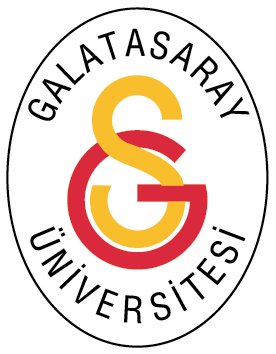 Personel Daire BaşkanlığıGALATASARAY ÜNİVERSİTESİPersonel Daire BaşkanlığıEMEKLİLİK İŞ AKIŞIİş Akışı AdımlarıSorumluİlgili Dökümanlar  	Hayır	Evet		                                                    Yaş haddi                            	                                                                                                  İsteğe bağlı			 	Hayır	                                                                                                   Evet                                                                                         HAYIR                                                                                                                              Hayır                                                                   EVET	Evet	      İlgili birimPersonel Daire Başkanlığı (PDB)İlgili memurPDBRektör/Genel Sekreterlik/PDBPDB/Yazı İşleri Şube MüdürlüğüPDBPDBPDBPDBYazı/Emeklilik Dilekçesi/4 resim/Vukuatlı Nüfus Kayıt örneğiYazıÖzlük dosyası/Hizmet belgesiEmeklilik belgesiYazıYazıYazıYazıİşten ayrılış bildirgesiYazıYABANCI UYRUKLU ÖĞRETİM ELEMANI İSTİHDAMI İŞ AKIŞIYABANCI UYRUKLU ÖĞRETİM ELEMANI İSTİHDAMI İŞ AKIŞIYABANCI UYRUKLU ÖĞRETİM ELEMANI İSTİHDAMI İŞ AKIŞI	İlk defa göreve başlayacaksa				Görev süresi uzatılacaksa	Göreve başlamadı	İlk defa göreve başlayacaksa				Görev süresi uzatılacaksa	Göreve başlamadı